МОЯ МАЛАЯ РОДИНАЦель: - способствовать формированию представлений учащихся о малой родине; -  способствовать формированию у учащихся чувства патриотизма, гордости за свою малую Родину, интереса к истории малой родины; - содействовать развитию классного коллектива, самостоятельной творческой личности.Ход урока 1. Организационный момент  2. Сообщение темы урока. - Сегодня я хочу начать урок со стихотворения. Родина - слова не знаю чудесней, В нём наши сказки и славные были, Дедов далёкие грустные песни, Те, что и мы до сих пор не забыли. Родина – это земля у порога, Где ты впервые узнал своё имя. Родина – это большая дорога, Та, по которой пойдёшь ты с другими!- Какое главное слово в этом   стихотворении? (ответы детей)- А что такое – родина? (ответы детей) - Как называется страна, где мы живём? (Россия)  - Именно о Родине, ребята, будет наш сегодняшний урок. - За  Родину шли в бой русские дружины, воины князя Игоря, богатыри Куликова поля. Великое слово «Родина» стучало в их сердцах, оно заставляло живописцев взяться за кисть, оно звучит в музыке композиторов, в слове поэтов.- С древних времён тема Родины стала главной темой отечественной литературы. Ей посвящали вдохновенные строки Пушкин и Лермонтов, Некрасов и Тютчев, Прокофьев и Есенин.	Родина…Вслушайтесь и всмотритесь в это слово (на доске написано слово «Родина»)	 - Подберите, пожалуйста, синонимы к слову Родина.( дети подбирают синонимы)- Ребята! У вас на столах лежат карточки со словами Константина Дмитриевича Ушинского. Что же он пишет о Родине? Давайте вспомним.Текст № 1.	«Наше Отечество, наша Родина, Родина – мать. Отечеством мы зовем нашу страну потому, что в ней жили издавна отцы и деды наши. Родиной мы зовем ее потому, что в ней мы родились, в ней говорят родным для нас языком и все в ней для нас родное. Матерью мы зовем ее потому, что она выкормила нас своим хлебом, вспоила своими водами, выучила своему языку и, как мать, защищает и бережет нас от всяких врагов.	Много есть на свете, и кроме России, всяких хороших  государств и земель, но одна у человека  родная мать – одна у него и Родина».  К.Д. Ушинский- А, что для Вас значит слово – Родина? (ответы детей)- Ребята, скажите мне, пожалуйста, а как называется тот небольшой клочок земли, где мы все сейчас живём? (Калуга, Калужская область)- Перед нами сегодня стоит проблемная задача, которую мы должны будем решить, и звучит она так:  Является ли Калужская область для нас всех, живущих  здесь, Малой Родиной?-Послушайте, пожалуйста, стихотворение.Ученик:Родина - улица наша и дом, Где ты играешь с любимым котом, Где твой излюбленный ящик с песком, Луг, чтоб бежать босиком, Речка со светлым леском, Зимний денёк со снежком, Лёд под блестящим коньком, Садик и школа потом.                              М.Линнамячи- Покажите на карте России Калужскую область.- Что Вы знаете о нашем крае, городе? (ответы детей) - Скажите, какие улицы нашего города носят имена знаменитых людей?-Чем же знаменит наш город? (ответы детей) - Скажите, пожалуйста, а за что мы любим свой город, свой край? (ответы детей)- Давайте прочитаем слова Василия Пескова и я думаю, что эти слова имеют очень глубокий смысл.Текст № 2.	«Из чего же вырастает огромная человеческая любовь ко всему, что умещается в одном слове – Родина? Родина – это очень много. Родина подобна огромному дереву, на котором не сосчитать листьев. И все, что мы делаем доброго, прибавляет ему сил. Но всякое дерево имеет корни. Без корней  его повалил бы даже несильный ветер». В. Песков-Итак, возвращаемся к решению проблемной задачи:  так можете ли вы считать Калужскую область своей Малой Родиной? Почему? (ответы детей)-А как можно назвать человека, преданного своему народу, любящего свою Родину, совершающего ради её интересов трудовые и героические военные подвиги? Назовите, одним словом… (патриот)На доске  patria -  родина, отечество, слово латинское-Мне хочется, ребята, чтобы вы все были патриотами Калужской земли, независимо от того, куда вас забросит судьба. Вы должны помнить наш город, свой дом, свою школу.Творческая работа: 1 вариант-   Каждый человек желает своей Родине всего самого наилучшего. А что вы пожелаете нашей стране, городу, школе?   Напишите свои пожелания на листе бумаги (голуби, облака, цветы) и приклейте к карте нашей Родины.  Задание по выбору:   а) Вырезать рисунки (голуби, облака, цветы).   б) Обвести свои ладошки на лист бумаги, вырезать рисунок. 2 вариант На доске оформляется композиция: земной шар с выделенной на нем территорией России. Ладони детей снизу и сбоку поддерживают Землю. Вокруг голуби и цветы.)  - Что символизирует получившийся рисунок?3. Итог урока- Что нового вы узнали на уроке?- Что вам больше всего запомнилось?- А что понравилось?- Кто такой патриот?- Что значит для вас слово «Родина»?- И в заключение я предлагаю послушать вам песню, которая подытоживает наш сегодняшний урок – урок о любви к своей  Родине, к своему Отечеству.- А я на память хочу подарить вам календарики с видами любимого вами города, города Калуги.(звучит клип «Моя Калуга», учитель вручает календарики)Раздаточный материалРодина - слова не знаю чудесней, В нем наши сказки и славные были, Дедов далёкие грустные песни, Те, что и мы до сих пор не забыли. Родина – это земля у порога, Где ты впервые узнал свое имя. Родина – это большая дорога, Та, по которой пойдешь ты с другими!Родина - улица наша и дом, Где ты играешь с любимым котом, Где твой излюбленный ящик с песком, Луг, чтоб бежать босиком, Речка со светлым леском, Зимний денёк со снежком, Лёд под блестящим коньком, Садик и школа потом.Шумят,  шумят   желтеющие   нивы,Красою сердце веселя.Родимый край мой,Край судьбы счастливой, Земля отцов – моя земля.Текст № 1.	«Наше Отечество, наша Родина, Родина – мать. Отечеством мы зовем нашу страну потому, что в ней жили издавна отцы и деды наши. Родиной мы зовем ее потому, что в ней мы родились, в ней говорят родным для нас языком и все в ней для нас родное. Матерью мы зовем ее потому, что она выкормила нас своим хлебом, вспоила своими водами, выучила своему языку и, как мать, защищает и бережет нас от всяких врагов.	Много есть на свете, и кроме России, всяких хороших  государств и земель, но одна у человека  родная мать – одна у него и Родина».  К.Д. УшинскийТекст № 2.	«Из чего же вырастает огромная человеческая любовь ко всему, что умещается в одном слове – Родина? Родина – это очень много. Родина подобна огромному дереву, на котором не сосчитать листьев. И все, что мы делаем доброго, прибавляет ему сил. Но всякое дерево имеет корни. Без корней  его повалил бы даже несильный ветер». В. ПесковКраткая характеристика Калужского региона:Калужская область граничит с Московской, Тульской, Брянской, Орловской и Смоленской областями.Протяженность Калужской области с севера на юг и с запада на восток - около 220 километров.Площадь - около 30 тыс. квадратных километров.Административный центр - город Калуга.Расстояние от Москвы до Калуги - около 188 километров к юго-западу от Москвы.Административно-территориальное деление - область разделена на 24 административных района. Самый большой по площади - Ульяновский район, а самый маленький - Тарусский.Крупнейшие города области - Калуга, Обниск, Людиново, Киров.Федеральный округ - Центральный.Губернатор - Артамонов Анатолий Дмитриевич.Численность на 01.01.2004 - 1 млн. 28 тыс. человек.Численность городского населения - 781,3 тыс. человек.Численность областного населения - 246,7 тыс. человек.Плотность - 34 человека на 1 кв. км.Калуга — город в центральной России, административный центр Калужской области, расположен на берегах Оки, вблизи реки Яченки, в 188 км к юго-западу от Москвы. Калуга в первый раз упоминается в 1371 г. в грамоте литовского князя Ольгерда. В 1389 г. город вошел в Московское княжество и являлся надежным форпостом Московского государства на пути иноземцев с запада и юга. Город-крепость был построен на Оке, рядом с местом впадения от впадения в нее Угры.
Калуга является крупным историческим и культурным центром, славящимся своими архитектурными, научными и историческими памятникам.

Одним из уникальных образцов «палатной архитектуры» конца 17 в. являются палаты Коробовых, которые получили свое название по имени их первого владельца – купца К. И. Коробова, земского старосты. В литературе этот дом часто называют «Домом Марины Мнишек». Сейчас в доме располагается одна из экспозиций краеведческого музея.Другой достопримечательностью города является усадьба Золотарева на улице Пушкина. Этот памятник городской архитектуры относят к школе М.Ф. Казакова. Дом, построенный Золотаревым, был предназначен для приема высоких гостей.Одним из самых интересных архитектурных объектов города является Каменный мост, который был построен через Березуевский овраг при губернаторе Кречетникове и является самым крупным виадуком в России. Проект моста разработал ученик Д. В. Ухтомского, архитектор П. Р. Никитин. Длина моста составляет 160 м, высота – 20 м.В 1780-1787 гг. были построены здания Присутственных мест по проекту П.Р. Никитина. Они включали несколько зданий, которые соединялись арками. Сейчас в одном из корпусов Присутственных мест расположена резиденция Калужского и Боровского архиепископа Климента.Не может не привлечь внимания знаменитый Гостиный двор Калуги, который был построен по проекту П.Р. Никитина. Облик гостиного двора довольно причудлив, но при этом он имеет четкую классическую композицию.Интерес представляет и парк им. Циолковского. Парк был разбит на выгонной земле юго-западной части Калуги. Он выдержан в регулярном стиле: здесь есть центральная площадка и расходящиеся от нее прямые лучевые аллеи. На своих аллеях парк видел Н.В. Гоголя, В.Г. Белинского, М.С. Щепкина, А.К. Толстого.В 1958 г. в Калуге был установлен памятник Циолковскому. Памятник великому ученому является своеобразным символом Калуги.К достопримечательным местам Калуги также относят дом Сухотина, построенный в 18-19 вв. И.Г. Билибиным, где жил пленный имам Дагестана и Чечни, Шамиль; площадь Победы, Калужский драматический театр и др.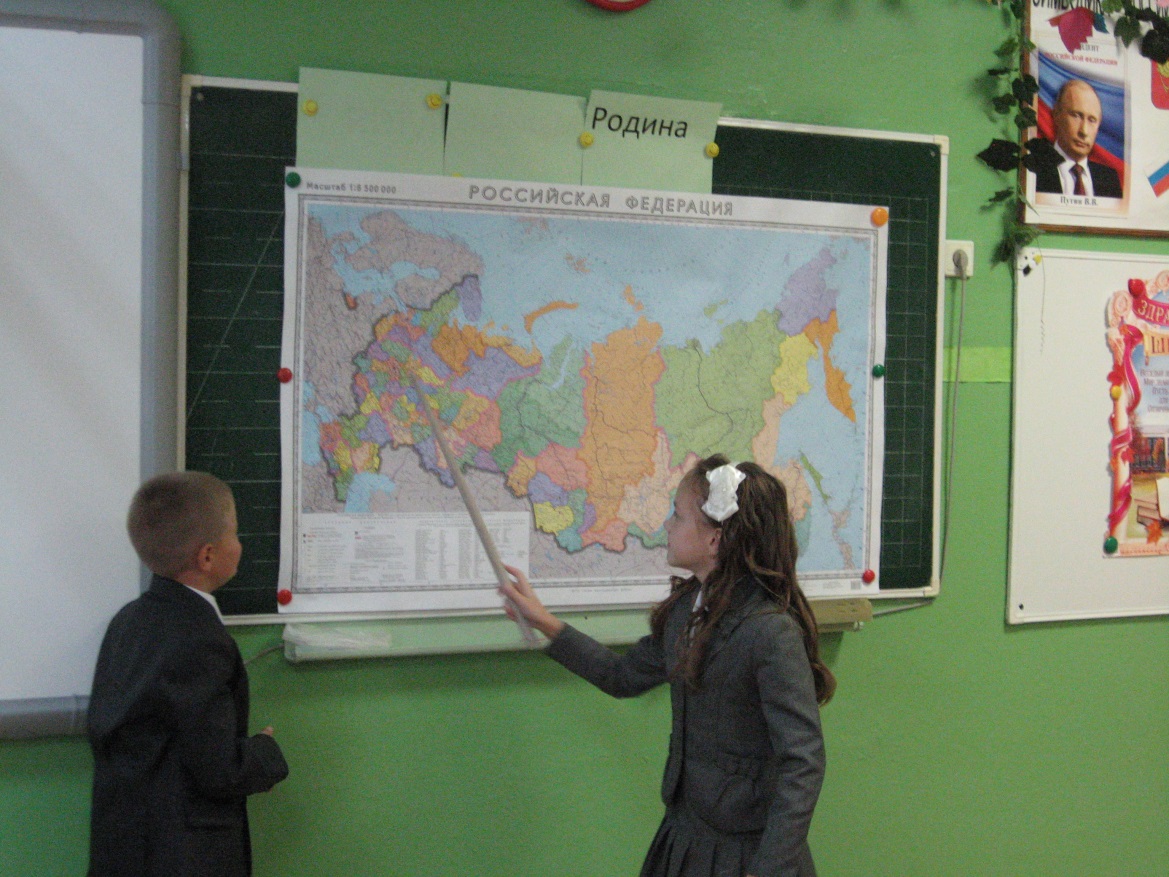 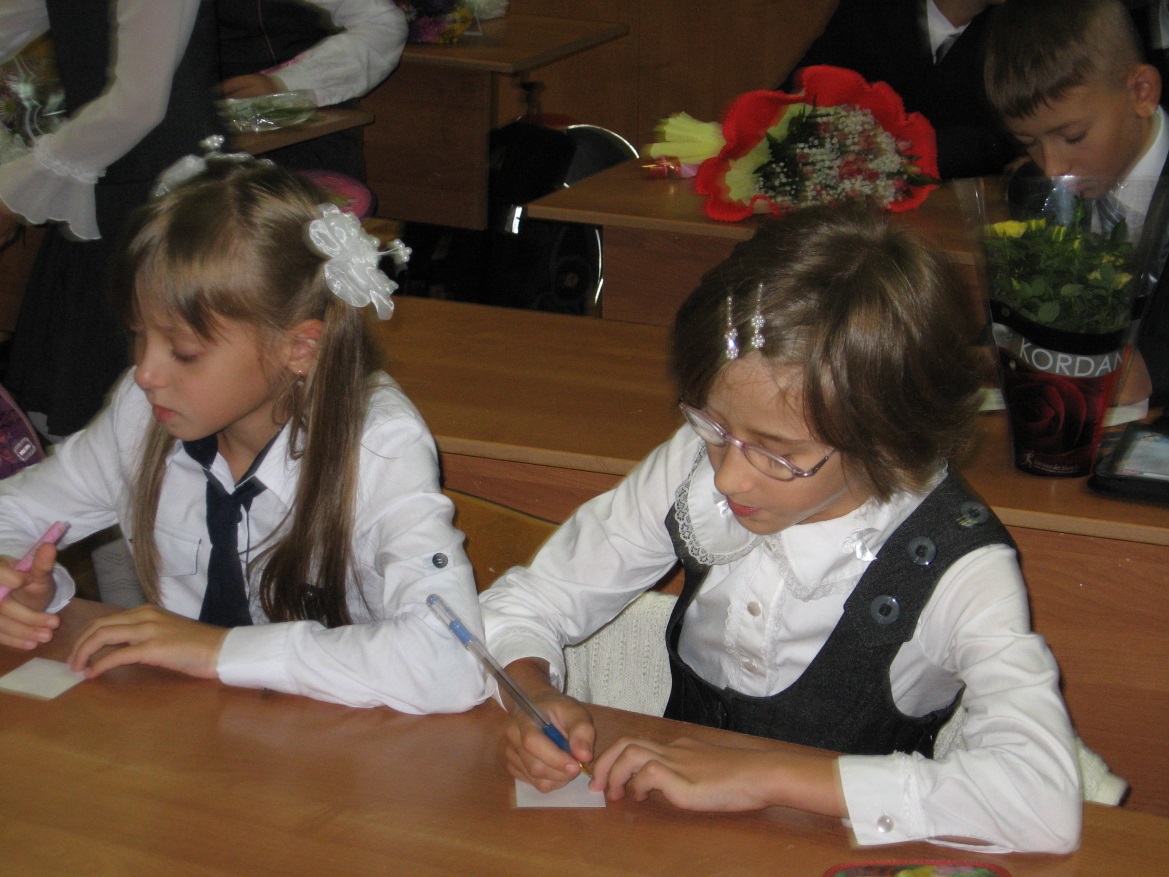 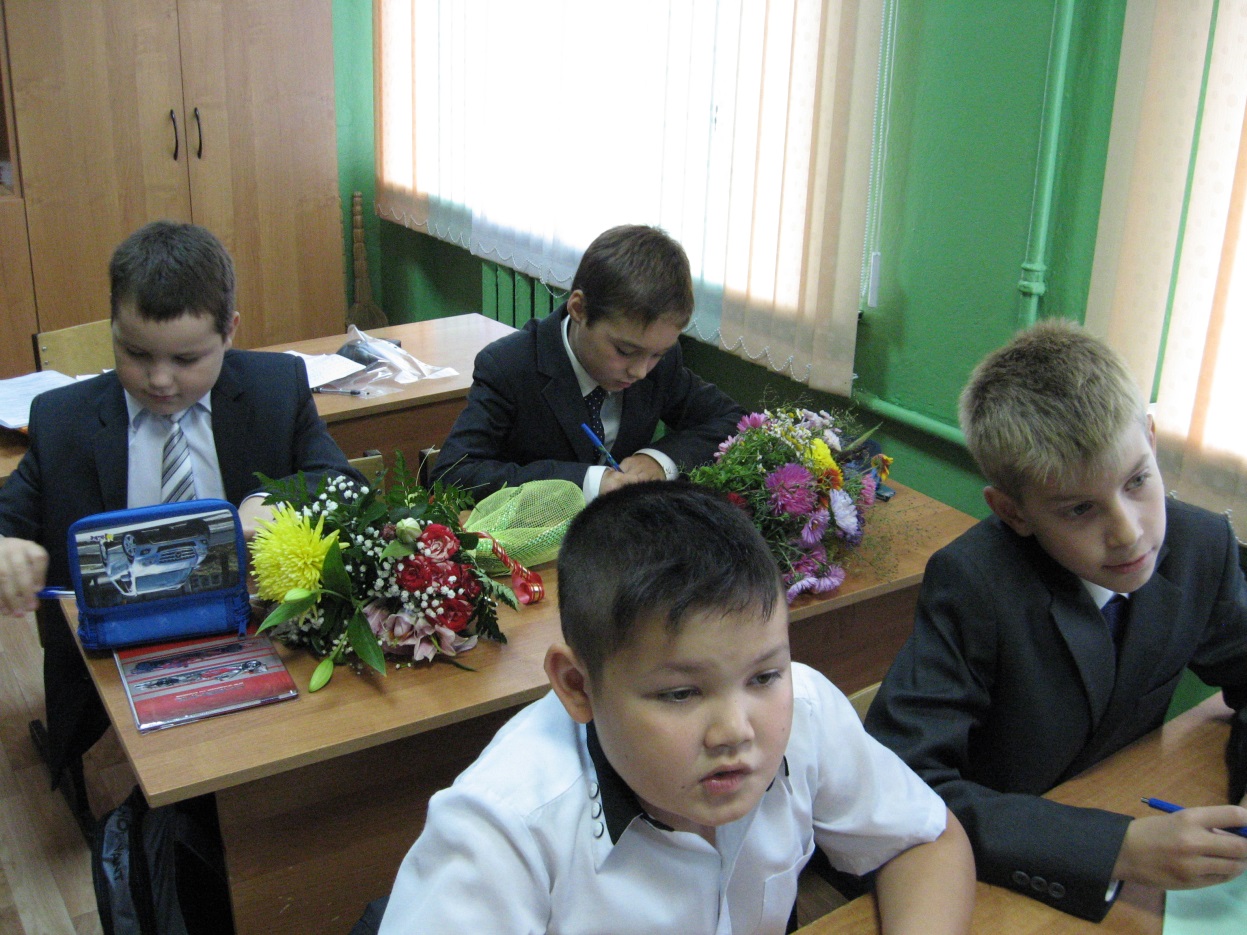 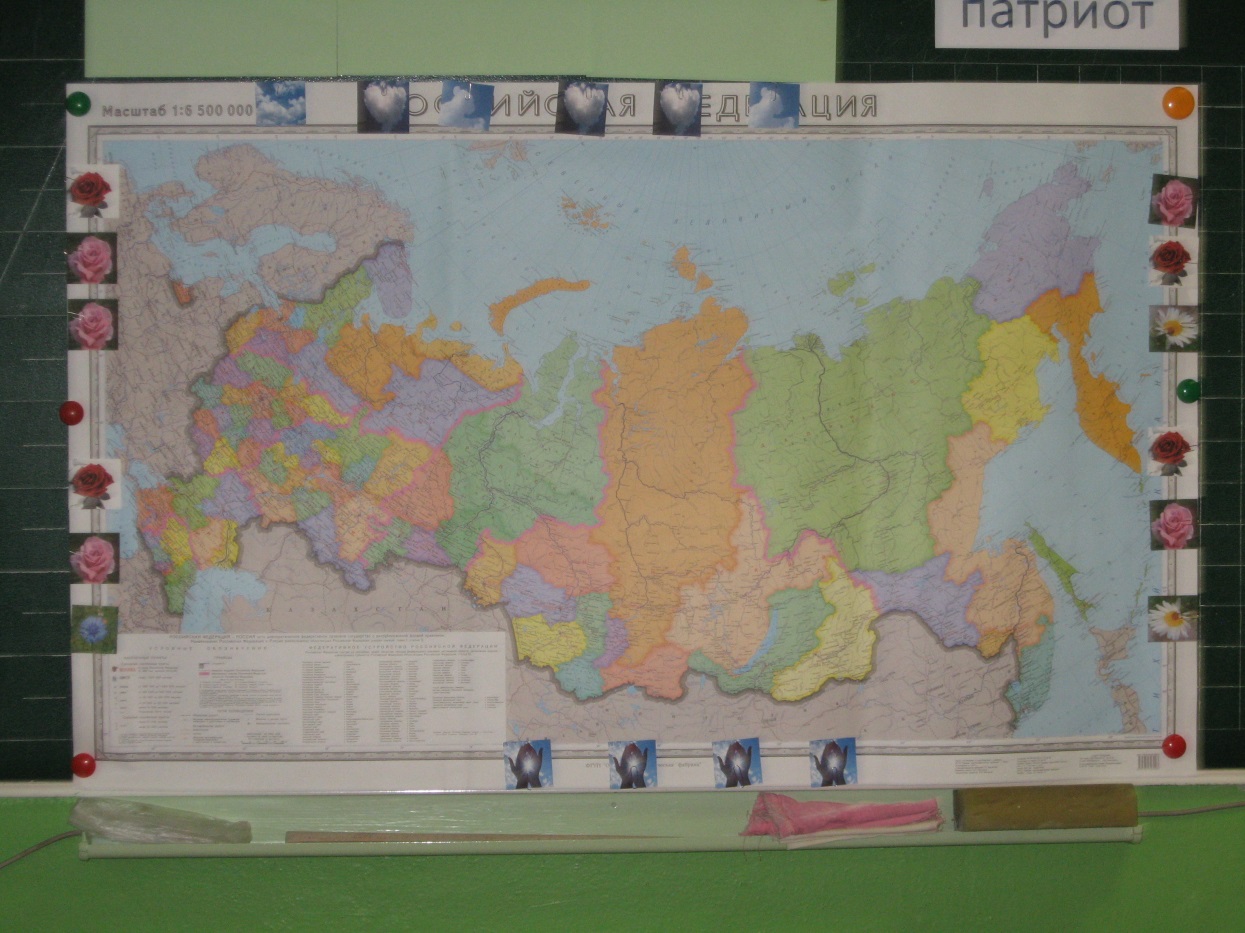 